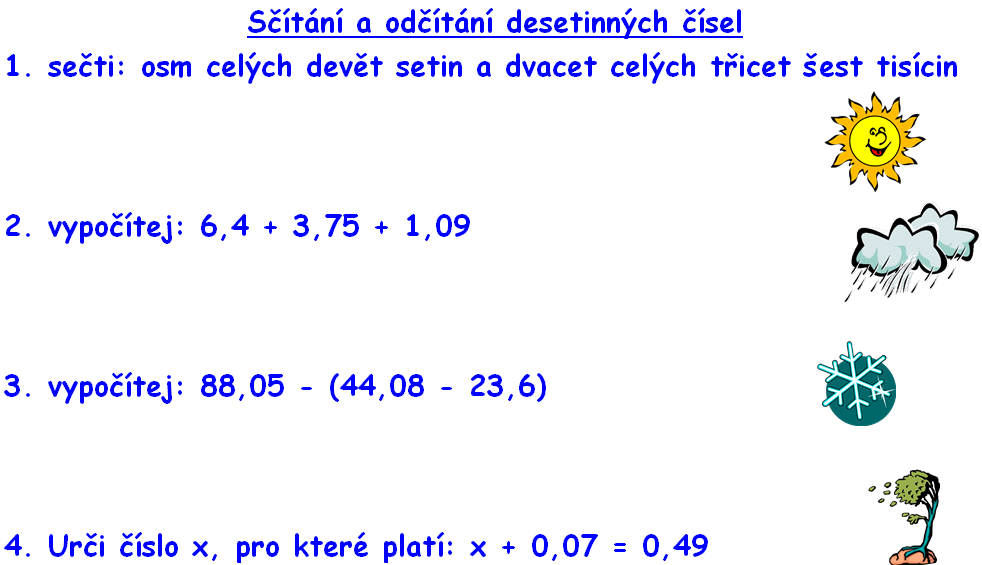 počet bodů: hodnocení: